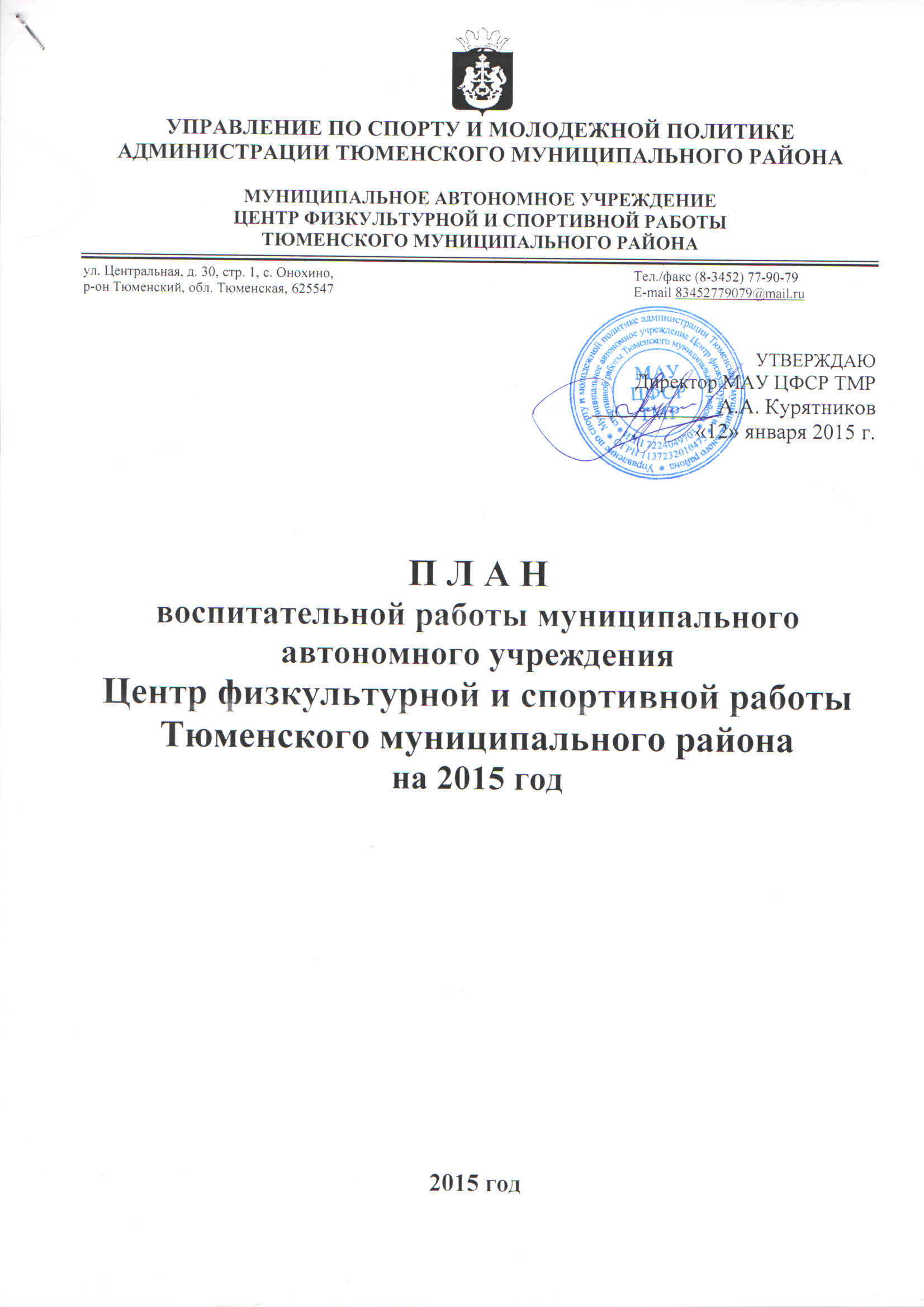 ЦЕЛИ,   ЗАДАЧИ  И  НАПРАВЛЕНИЯ  ДЕЯТЕЛЬНОСТИна  2015 год1. Цель деятельности учреждения:Создание единого воспитательного пространства учреждения, способствующего развитию нравственной, творческой и физически здоровой личности, готовой к активному проявлению значимых качеств и умений в различных сферах жизни.2. Задачи:Задача 1: Формировать личность гражданина и патриота своего Отечества с присущими ему ценностями, взглядами, ориентациями, установками, мотивами деятельности и поведения. Задача 2: Продолжать осуществлять работу по воспитанию при организации каникулярного отдыха и оздоровления.Задача 3: Развивать первичную профилактическую деятельность среди детей, подростков и молодежи, направленную на предупреждение формирования асоциальных моделей поведения.Задача 4: Взаимодействовать с семьей, образовательными учреждениями, общественными организациями и другими ведомствами, заинтересованными в деле воспитания юных граждан.   3. Основные направления деятельности:Физкультурно-оздоровительное;Здоровьесберегающее;Профилактическая;Профориентационное;Каникулярной занятости. ОРГАНИЗАЦИЯ ВОСПИТАТЕЛЬНОЙ РАБОТЫ ОРГАНИЗАЦИЯ ВОСПИТАТЕЛЬНОЙ РАБОТЫ ОРГАНИЗАЦИЯ ВОСПИТАТЕЛЬНОЙ РАБОТЫ ОРГАНИЗАЦИЯ ВОСПИТАТЕЛЬНОЙ РАБОТЫ ОРГАНИЗАЦИЯ ВОСПИТАТЕЛЬНОЙ РАБОТЫ ОРГАНИЗАЦИЯ ВОСПИТАТЕЛЬНОЙ РАБОТЫ ОРГАНИЗАЦИЯ ВОСПИТАТЕЛЬНОЙ РАБОТЫ ОРГАНИЗАЦИЯ ВОСПИТАТЕЛЬНОЙ РАБОТЫ ОРГАНИЗАЦИЯ ВОСПИТАТЕЛЬНОЙ РАБОТЫ	№                     Название мероприятийСрокиСрокиОтветственныйОтветственныйОтветственныйОтветственныйОтветственный1 БЛОК – «Я И ЗДОРОВЬЕ» 1 БЛОК – «Я И ЗДОРОВЬЕ» 1 БЛОК – «Я И ЗДОРОВЬЕ» 1 БЛОК – «Я И ЗДОРОВЬЕ» 1 БЛОК – «Я И ЗДОРОВЬЕ» 1 БЛОК – «Я И ЗДОРОВЬЕ» 1 БЛОК – «Я И ЗДОРОВЬЕ» 1 БЛОК – «Я И ЗДОРОВЬЕ» 1 БЛОК – «Я И ЗДОРОВЬЕ» IМероприятия, направленные на профилактику асоциальных явлений среди детей, подростков и молодежи.Мероприятия, направленные на профилактику асоциальных явлений среди детей, подростков и молодежи.1Участие воспитанников в соревнованиях различного уровня Участие воспитанников в соревнованиях различного уровня В течение года по плану Инструкторы-методистыИнструкторы-методистыИнструкторы-методистыИнструкторы-методистыИнструкторы-методисты2Участие в городских Днях Здоровья, Всероссийских массовых соревнованиях: «Лыжня России», «Кросс наций», «Российский Азимут», «Оранжевый мяч».Участие в городских Днях Здоровья, Всероссийских массовых соревнованиях: «Лыжня России», «Кросс наций», «Российский Азимут», «Оранжевый мяч».В течение года по плануИнструкторы-методистыИнструкторы-методистыИнструкторы-методистыИнструкторы-методистыИнструкторы-методисты3Организация соревнований среди воспитанников спортивных секций учреждения, в том числе приуроченных к знаменательным датам: - празднованию годовщины Победы в ВОВ;-  празднованию «Дня защиты детей»;-  празднованию «Дня независимости России»; - празднованию «Олимпийского Дня»;-   празднованию «Дня физкультурника»;-   празднованию «Дня Тюменской области» и др.Организация соревнований среди воспитанников спортивных секций учреждения, в том числе приуроченных к знаменательным датам: - празднованию годовщины Победы в ВОВ;-  празднованию «Дня защиты детей»;-  празднованию «Дня независимости России»; - празднованию «Олимпийского Дня»;-   празднованию «Дня физкультурника»;-   празднованию «Дня Тюменской области» и др.В течение года по плануИнструкторы-методистыИнструкторы-методистыИнструкторы-методистыИнструкторы-методистыИнструкторы-методисты4Организация различных профилактических мероприятий в рамках реализации проектов: «Лето-пора находок, а не потерь!», «Предупрежден – значит вооружен!», «Тюменская область – территория независимости!» - бесед-занятий «Твое здоровье в твоих руках», «Здоровым быть ЗДОРОВО!», «Ты и твое здоровье», направленных на формирование ЗОЖ, беседы «Курить – здоровью вредить», о вреде энергетических напитков, конкурсы, спортивные эстафеты, конкурс рисунков и плакатов и др. Организация различных профилактических мероприятий в рамках реализации проектов: «Лето-пора находок, а не потерь!», «Предупрежден – значит вооружен!», «Тюменская область – территория независимости!» - бесед-занятий «Твое здоровье в твоих руках», «Здоровым быть ЗДОРОВО!», «Ты и твое здоровье», направленных на формирование ЗОЖ, беседы «Курить – здоровью вредить», о вреде энергетических напитков, конкурсы, спортивные эстафеты, конкурс рисунков и плакатов и др. В течение года по плануИнструкторы-методистыИнструкторы-методистыИнструкторы-методистыИнструкторы-методистыИнструкторы-методисты5Оформление информационного стенда о вреде курительных смесей, употребления наркотиков, пива, табака, пропаганде ЗОЖОформление информационного стенда о вреде курительных смесей, употребления наркотиков, пива, табака, пропаганде ЗОЖсентябрьСпециалист отдела физкультурной и спортивной работы по месту жительстваИнструкторы-методистыСпециалист отдела физкультурной и спортивной работы по месту жительстваИнструкторы-методистыСпециалист отдела физкультурной и спортивной работы по месту жительстваИнструкторы-методистыСпециалист отдела физкультурной и спортивной работы по месту жительстваИнструкторы-методистыСпециалист отдела физкультурной и спортивной работы по месту жительстваИнструкторы-методисты6Раздача листовок о вреде употребления курительных смесей и курения, употребления наркотиков и др.Раздача листовок о вреде употребления курительных смесей и курения, употребления наркотиков и др.В течение годаИнструкторы-методистыИнструкторы-методистыИнструкторы-методистыИнструкторы-методистыИнструкторы-методисты7Встречи специалистов ОО «Соль земли», «Центра по профилактике и борьбе со СПИДом и ИЗ», «Тюмень против наркотиков» с воспитанниками и подростками «группы риска» - обучающая беседа по профилактике наркомании с показом видеоВстречи специалистов ОО «Соль земли», «Центра по профилактике и борьбе со СПИДом и ИЗ», «Тюмень против наркотиков» с воспитанниками и подростками «группы риска» - обучающая беседа по профилактике наркомании с показом видеоВ течение года по плануСпециалист отдела физкультурной и спортивной работы по месту жительстваСпециалист отдела физкультурной и спортивной работы по месту жительстваСпециалист отдела физкультурной и спортивной работы по месту жительстваСпециалист отдела физкультурной и спортивной работы по месту жительстваСпециалист отдела физкультурной и спортивной работы по месту жительства8Организация мероприятий, направленных на здоровьезбережение детей, подростков и молодежи, профилактику девиантного поведения в рамках программы летнего  оздоровительного лагеря с дневным пребыванием детей Организация мероприятий, направленных на здоровьезбережение детей, подростков и молодежи, профилактику девиантного поведения в рамках программы летнего  оздоровительного лагеря с дневным пребыванием детей В летний период по плануИнструкторы-методистыИнструкторы-методистыИнструкторы-методистыИнструкторы-методистыИнструкторы-методисты9Организация и проведение мероприятий в рамках летней площадкиОрганизация и проведение мероприятий в рамках летней площадкиВ летний период по плануИнструкторы-методистыИнструкторы-методистыИнструкторы-методистыИнструкторы-методистыИнструкторы-методистыII«ОСТОРОЖНО, ДОРОГА!» - мероприятия с целью профилактики ДТП«ОСТОРОЖНО, ДОРОГА!» - мероприятия с целью профилактики ДТП1Оформление уголка безопасности дорожного движения – информация для родителей за ответственность  нахождения подростков и молодежи в ночное и вечернее время, статистические данные о смертности и травматизме детей на дороге и др.Оформление уголка безопасности дорожного движения – информация для родителей за ответственность  нахождения подростков и молодежи в ночное и вечернее время, статистические данные о смертности и травматизме детей на дороге и др.сентябрь Специалист отдела физкультурной и спортивной работы по месту жительстваСпециалист отдела физкультурной и спортивной работы по месту жительстваСпециалист отдела физкультурной и спортивной работы по месту жительстваСпециалист отдела физкультурной и спортивной работы по месту жительстваСпециалист отдела физкультурной и спортивной работы по месту жительства2Проведение бесед, игровых программ, викторин на занятиях с воспитанниками о правилах дорожного движения перед осенними, зимними, весенними каникулами Проведение бесед, игровых программ, викторин на занятиях с воспитанниками о правилах дорожного движения перед осенними, зимними, весенними каникулами В течение года по плануИнструкторы-методистыИнструкторы-методистыИнструкторы-методистыИнструкторы-методистыИнструкторы-методисты3Организация встречи воспитанников и  сотрудников ГИБДД – беседа о правилах безопасного поведения на дорогах, викторина, игровая программа, раздача информационного материала Организация встречи воспитанников и  сотрудников ГИБДД – беседа о правилах безопасного поведения на дорогах, викторина, игровая программа, раздача информационного материала ОктябрьмайСпециалист отдела физкультурной и спортивной работы по месту жительстваСпециалист отдела физкультурной и спортивной работы по месту жительстваСпециалист отдела физкультурной и спортивной работы по месту жительстваСпециалист отдела физкультурной и спортивной работы по месту жительстваСпециалист отдела физкультурной и спортивной работы по месту жительстваIIIПрофилактика экстремизма в подростково-молодежной средеПрофилактика экстремизма в подростково-молодежной среде1Оформление информационного стенда с наглядной агитациейОформление информационного стенда с наглядной агитациейВ течение года по плануСпециалист отдела физкультурной и спортивной работы по месту жительстваСпециалист отдела физкультурной и спортивной работы по месту жительстваСпециалист отдела физкультурной и спортивной работы по месту жительстваСпециалист отдела физкультурной и спортивной работы по месту жительстваСпециалист отдела физкультурной и спортивной работы по месту жительства2Подготовка и раздача памяток «Правила поведения в местах с массовым пребыванием людей»Подготовка и раздача памяток «Правила поведения в местах с массовым пребыванием людей»В течение года по плануИнструкторы-методистыСпециалист отдела физкультурной и спортивной работы по месту жительстваИнструкторы-методистыСпециалист отдела физкультурной и спортивной работы по месту жительстваИнструкторы-методистыСпециалист отдела физкультурной и спортивной работы по месту жительстваИнструкторы-методистыСпециалист отдела физкультурной и спортивной работы по месту жительстваИнструкторы-методистыСпециалист отдела физкультурной и спортивной работы по месту жительства3Беседы, направленные на профилактику экстремизма в подростково-молодежной средеБеседы, направленные на профилактику экстремизма в подростково-молодежной средеВ течение года по плануИнструкторы-методистыИнструкторы-методистыИнструкторы-методистыИнструкторы-методистыИнструкторы-методистыIVПрофилактика жестокого обращения с детьмиПрофилактика жестокого обращения с детьми1Проведение бесед с детьми, родителями о недопущении грубого и жестокого обращения с детьми со стороны взрослых, сверстниковПроведение бесед с детьми, родителями о недопущении грубого и жестокого обращения с детьми со стороны взрослых, сверстниковВ течение года по плануИнструкторы-методистыИнструкторы-методистыИнструкторы-методистыИнструкторы-методистыИнструкторы-методисты2Раздача буклетов родителям «Как защитить самое дорогое» и информационных брошюр с телефонами доверия и экстренных службРаздача буклетов родителям «Как защитить самое дорогое» и информационных брошюр с телефонами доверия и экстренных службВ течение года по плануИнструкторы-методистыИнструкторы-методистыИнструкторы-методистыИнструкторы-методистыИнструкторы-методисты3Оформление информационного стенда с телефонами доверия, телефонами Уполномоченного по правам ребенка в Тюменской области, службы экстренного реагирования, психолого-педагогических служб Оформление информационного стенда с телефонами доверия, телефонами Уполномоченного по правам ребенка в Тюменской области, службы экстренного реагирования, психолого-педагогических служб октябрьСпециалист отдела физкультурной и спортивной работы по месту жительстваСпециалист отдела физкультурной и спортивной работы по месту жительстваСпециалист отдела физкультурной и спортивной работы по месту жительстваСпециалист отдела физкультурной и спортивной работы по месту жительстваСпециалист отдела физкультурной и спортивной работы по месту жительстваVПрофилактика суицидальных действий со стороны несовершеннолетнихПрофилактика суицидальных действий со стороны несовершеннолетних1Проведение мероприятий, направленных на снятие стрессовых состояний подростков, формирование положительных мотиваций, с участием медика, социального работникаПроведение мероприятий, направленных на снятие стрессовых состояний подростков, формирование положительных мотиваций, с участием медика, социального работникаВ течение года по плануИнструкторы-методистыИнструкторы-методистыИнструкторы-методистыИнструкторы-методистыИнструкторы-методисты2Родительские собрания о причинах  суицидов, проблемах переходного возраста Родительские собрания о причинах  суицидов, проблемах переходного возраста В течение года по плануСпециалист отдела физкультурной и спортивной работы по месту жительства Специалист отдела физкультурной и спортивной работы по месту жительства Специалист отдела физкультурной и спортивной работы по месту жительства Специалист отдела физкультурной и спортивной работы по месту жительства Специалист отдела физкультурной и спортивной работы по месту жительства VIМероприятия, направленные на профилактику возникновения ЧС (бытовые пожары и т.д.)Мероприятия, направленные на профилактику возникновения ЧС (бытовые пожары и т.д.)1Размещение информации на информационном стенде: «Действия при авариях и катастрофах», «Действие населения при стихийных бедствиях», «Умей действовать при пожаре», «Поведение при пожаре – правила защиты, обращение с огнетушителем», ОБЖ – оказание первой помощи, средства защиты», «Военная подготовка – строевая подготовка, знаки отличия и воинской славы», «Терроризм – угроза обществу», «Меры по борьбе с терроризмом»Размещение информации на информационном стенде: «Действия при авариях и катастрофах», «Действие населения при стихийных бедствиях», «Умей действовать при пожаре», «Поведение при пожаре – правила защиты, обращение с огнетушителем», ОБЖ – оказание первой помощи, средства защиты», «Военная подготовка – строевая подготовка, знаки отличия и воинской славы», «Терроризм – угроза обществу», «Меры по борьбе с терроризмом»Специалист отдела физкультурной и спортивной работы по месту жительства Специалист отдела физкультурной и спортивной работы по месту жительства Специалист отдела физкультурной и спортивной работы по месту жительства Специалист отдела физкультурной и спортивной работы по месту жительства Специалист отдела физкультурной и спортивной работы по месту жительства 2Распространение буклетов «Средства индивидуальной защиты», «Правила пожарной безопасности», «Телефоны горячих линий», «Оставим терроризм, «ГО и ЧС», «Безопасность в быту» и др.Распространение буклетов «Средства индивидуальной защиты», «Правила пожарной безопасности», «Телефоны горячих линий», «Оставим терроризм, «ГО и ЧС», «Безопасность в быту» и др.В течение года по плануИнструкторы-методистыСпециалист отдела физкультурной и спортивной работы по месту жительства Инструкторы-методистыСпециалист отдела физкультурной и спортивной работы по месту жительства Инструкторы-методистыСпециалист отдела физкультурной и спортивной работы по месту жительства Инструкторы-методистыСпециалист отдела физкультурной и спортивной работы по месту жительства Инструкторы-методистыСпециалист отдела физкультурной и спортивной работы по месту жительства 3Проведение бесед, турниров, соревнований, направленных на профилактику возникновения ЧСПроведение бесед, турниров, соревнований, направленных на профилактику возникновения ЧСВ течение года по плануИнструкторы-методистыИнструкторы-методистыИнструкторы-методистыИнструкторы-методистыИнструкторы-методистыМероприятия, направленные на повышение экологической грамотности населенияМероприятия, направленные на повышение экологической грамотности населения1Проведение мероприятий, направленных на повышение экологической грамотности населения (Беседы, акция, конкурс рисунковПроведение мероприятий, направленных на повышение экологической грамотности населения (Беседы, акция, конкурс рисунковВ течение года по плануИнструкторы-методистыИнструкторы-методистыИнструкторы-методистыИнструкторы-методистыИнструкторы-методисты2Оформление стенда «Планета в опасности» (Влияние человека на окружающую среду)Оформление стенда «Планета в опасности» (Влияние человека на окружающую среду)Специалист отдела физкультурной и спортивной работы по месту жительстваСпециалист отдела физкультурной и спортивной работы по месту жительстваСпециалист отдела физкультурной и спортивной работы по месту жительстваСпециалист отдела физкультурной и спортивной работы по месту жительстваСпециалист отдела физкультурной и спортивной работы по месту жительства2 БЛОК – «Я И СЕМЬЯ»2 БЛОК – «Я И СЕМЬЯ»2 БЛОК – «Я И СЕМЬЯ»2 БЛОК – «Я И СЕМЬЯ»2 БЛОК – «Я И СЕМЬЯ»2 БЛОК – «Я И СЕМЬЯ»2 БЛОК – «Я И СЕМЬЯ»2 БЛОК – «Я И СЕМЬЯ»2 БЛОК – «Я И СЕМЬЯ»Мероприятия, направленные на воспитание уважительного отношения к родителям, старшему поколению, пониманию семейных ценностейМероприятия, направленные на воспитание уважительного отношения к родителям, старшему поколению, пониманию семейных ценностейМероприятия, направленные на воспитание уважительного отношения к родителям, старшему поколению, пониманию семейных ценностейМероприятия, направленные на воспитание уважительного отношения к родителям, старшему поколению, пониманию семейных ценностейМероприятия, направленные на воспитание уважительного отношения к родителям, старшему поколению, пониманию семейных ценностейМероприятия, направленные на воспитание уважительного отношения к родителям, старшему поколению, пониманию семейных ценностейМероприятия, направленные на воспитание уважительного отношения к родителям, старшему поколению, пониманию семейных ценностейМероприятия, направленные на воспитание уважительного отношения к родителям, старшему поколению, пониманию семейных ценностейМероприятия, направленные на воспитание уважительного отношения к родителям, старшему поколению, пониманию семейных ценностей1Проведение спортивного праздника «Мама, папа, я – спортивная семья»    сентябрьсентябрьИнструкторы-методистыИнструкторы-методистыИнструкторы-методистыИнструкторы-методистыИнструкторы-методисты2Соревнования, турниры, сказочные эстафеты, посвященные празднованию Нового года, Международного Дня Семьи, Женского Дня 8 марта, Дня матери.В течение годаВ течение годаИнструкторы-методистыИнструкторы-методистыИнструкторы-методистыИнструкторы-методистыИнструкторы-методисты3Мероприятия, проведенные ко Дню пожилого человека:- акция  «сделай звонок и поздравь бабушку и дедушку»;-  раздача детям призывов о Дне добра и уважения, чтобы не забыли поздравить близкого человека;-  раздача поздравлений пожилым людям на улице.октябрьоктябрьИнструкторы-методистыИнструкторы-методистыИнструкторы-методистыИнструкторы-методистыИнструкторы-методисты3 БЛОК – «Я И ОТЕЧЕСТВО»3 БЛОК – «Я И ОТЕЧЕСТВО»3 БЛОК – «Я И ОТЕЧЕСТВО»3 БЛОК – «Я И ОТЕЧЕСТВО»3 БЛОК – «Я И ОТЕЧЕСТВО»3 БЛОК – «Я И ОТЕЧЕСТВО»3 БЛОК – «Я И ОТЕЧЕСТВО»3 БЛОК – «Я И ОТЕЧЕСТВО»3 БЛОК – «Я И ОТЕЧЕСТВО»Мероприятия, направленные на воспитание патриотизма, любви к Родине, родному краюМероприятия, направленные на воспитание патриотизма, любви к Родине, родному краюМероприятия, направленные на воспитание патриотизма, любви к Родине, родному краюМероприятия, направленные на воспитание патриотизма, любви к Родине, родному краюМероприятия, направленные на воспитание патриотизма, любви к Родине, родному краюМероприятия, направленные на воспитание патриотизма, любви к Родине, родному краюМероприятия, направленные на воспитание патриотизма, любви к Родине, родному краюМероприятия, направленные на воспитание патриотизма, любви к Родине, родному краюМероприятия, направленные на воспитание патриотизма, любви к Родине, родному краю1Военно-спортивная эстафета, совместно с МАОУ СОШ, в рамках празднования  Дня защитника ОтечествафевральфевральСпециалист отдела физкультурной и спортивной работы по месту жительстваСпециалист отдела физкультурной и спортивной работы по месту жительстваСпециалист отдела физкультурной и спортивной работы по месту жительстваСпециалист отдела физкультурной и спортивной работы по месту жительстваСпециалист отдела физкультурной и спортивной работы по месту жительства2Совместно с МАОУ СОШ  организация мероприятия «Памяти павших будем достойны», в рамках акции «Никто не забыт, ничто не забыто» -  мероприятия, посвященные 70 годовщине Победы в ВОВмаймайСпециалист отдела физкультурной и спортивной работы по месту жительстваСпециалист отдела физкультурной и спортивной работы по месту жительстваСпециалист отдела физкультурной и спортивной работы по месту жительстваСпециалист отдела физкультурной и спортивной работы по месту жительства3Военно-спортивная игра «ПОБЕДА» среди пришкольных лагерей,  посвященная Дню Памяти и скорби 22 июня, началу ВОВиюньиюньСпециалист отдела физкультурной и спортивной работы по месту жительстваСпециалист отдела физкультурной и спортивной работы по месту жительстваСпециалист отдела физкультурной и спортивной работы по месту жительстваСпециалист отдела физкультурной и спортивной работы по месту жительства4«Вечная СЛАВА!» - встреча с ветеранами ВОВ трудового фронта (совместно с Советом ветеранов, МАОУ СОШ и  соцзащитой)маймайСпециалист отдела физкультурной и спортивной работы по месту жительстваСпециалист отдела физкультурной и спортивной работы по месту жительстваСпециалист отдела физкультурной и спортивной работы по месту жительстваСпециалист отдела физкультурной и спортивной работы по месту жительства5Беседы-диспуты на тему «За что я люблю свой край, свое Отечество?», «Что я могу сделать для любимого края»;  викторина «Знай и люби свою малую родину» июнь-июльиюнь-июльиюнь-июльИнструкторы-методистыИнструкторы-методистыИнструкторы-методисты6Будущее города в руках здоровых тюменцев» - спортивный праздник, спортивные и подвижные игрыиюль - августиюль - августиюль - августИнструкторы-методистыИнструкторы-методистыИнструкторы-методисты7Краеведческая игра на местности по станциям «Прокатимся по любимой сторонушке»июль - августиюль - августиюль - августИнструкторы-методистыИнструкторы-методистыИнструкторы-методисты4 БЛОК – «Я и КУЛЬТУРА»4 БЛОК – «Я и КУЛЬТУРА»4 БЛОК – «Я и КУЛЬТУРА»4 БЛОК – «Я и КУЛЬТУРА»4 БЛОК – «Я и КУЛЬТУРА»4 БЛОК – «Я и КУЛЬТУРА»4 БЛОК – «Я и КУЛЬТУРА»4 БЛОК – «Я и КУЛЬТУРА»Мероприятия по правовому воспитанию детей и молодежиМероприятия по правовому воспитанию детей и молодежиМероприятия по правовому воспитанию детей и молодежиМероприятия по правовому воспитанию детей и молодежиМероприятия по правовому воспитанию детей и молодежиМероприятия по правовому воспитанию детей и молодежиМероприятия по правовому воспитанию детей и молодежиМероприятия по правовому воспитанию детей и молодежи1Беседа на тему «Административное право. Правонарушения. Взыскания. Уголовное право. Преступление. Ответственность».Март Март Март Участковый инспекторУчастковый инспекторУчастковый инспектор2«Культура поведения» беседа, конкурсно-игровая программаИюнь Июнь Июнь Инструктор-методистИнструктор-методистИнструктор-методист3Совместно с МАОУ СОШ беседа на тему: «Права и свободы человека как высшая ценность. Обязанности государства и гражданина».Конкурс творческих работ "Права и обязанности молодого гражданина" (на знание законодательства Российской Федерации, Тюменской области, муниципальных правовых актов города Тюмени)Декабрь Декабрь Декабрь Специалист отдела физкультурной и спортивной работы по месту жительстваСпециалист отдела физкультурной и спортивной работы по месту жительстваСпециалист отдела физкультурной и спортивной работы по месту жительства4Оформление  информационного стенда по правовой культуре. На информационных стендах представлена  информация о деятельности Центра.Организована работа «Ящика вопросов и предложений»ФевральФевральФевральСпециалист отдела физкультурной и спортивной работы по месту жительстваСпециалист отдела физкультурной и спортивной работы по месту жительстваСпециалист отдела физкультурной и спортивной работы по месту жительства5Практикумы по культуре общения «Как избежать конфликтов», лекции, беседы, тесты, тренинги по культуре общенияЗачем человеку другие люди?Роскошь человеческого общения.Визитная карточка человека.Вербальное, невербальное общение.Какой я друг?Внимание, конфликт!Мини – тренинг: «Я среди людей»В летний периодВ летний периодВ летний периодСпециалист отдела физкультурной и спортивной работы по месту жительстваИнструктор-методистСпециалист отдела физкультурной и спортивной работы по месту жительстваИнструктор-методистСпециалист отдела физкультурной и спортивной работы по месту жительстваИнструктор-методист6Это высокое звание человек – цикл бесед, игр, лекций дискуссий о счастье, жизни, дружбе, добротеВ летний периодВ летний периодВ летний периодСпециалист отдела физкультурной и спортивной работы по месту жительстваИнструктор-методистСпециалист отдела физкультурной и спортивной работы по месту жительстваИнструктор-методистСпециалист отдела физкультурной и спортивной работы по месту жительстваИнструктор-методист5 БЛОК – «Я+ТЫ=МЫ»«БУДЕМ ЗНАКОМЫ» - рекламные мероприятия с целью знакомства с деятельностью учреждения«БУДЕМ ЗНАКОМЫ» - рекламные мероприятия с целью знакомства с деятельностью учреждения«БУДЕМ ЗНАКОМЫ» - рекламные мероприятия с целью знакомства с деятельностью учреждения«БУДЕМ ЗНАКОМЫ» - рекламные мероприятия с целью знакомства с деятельностью учреждения«БУДЕМ ЗНАКОМЫ» - рекламные мероприятия с целью знакомства с деятельностью учреждения«БУДЕМ ЗНАКОМЫ» - рекламные мероприятия с целью знакомства с деятельностью учреждения«БУДЕМ ЗНАКОМЫ» - рекламные мероприятия с целью знакомства с деятельностью учреждения«БУДЕМ ЗНАКОМЫ» - рекламные мероприятия с целью знакомства с деятельностью учреждения1Расклеивание объявлений, раздача «визитных карточек», брошюр о деятельности учреждения сентябрь -августсентябрь -августсентябрь -августсентябрь -августСпециалист отдела физкультурной и спортивной работы по месту жительстваИнструкторы-методистыСпециалист отдела физкультурной и спортивной работы по месту жительстваИнструкторы-методисты2Презентация Центра в образовательных учреждениях – фотовыставка, показательные выступления, визитная карточка учреждения сентябрь -августсентябрь -августсентябрь -августсентябрь -августСпециалист отдела физкультурной и спортивной работы по месту жительстваИнструкторы-методистыСпециалист отдела физкультурной и спортивной работы по месту жительстваИнструкторы-методисты3Дни открытых дверей - фотовыставка, показательные выступления, экскурсия по Учреждению, знакомство с инструкторами-методистами сентябрь -августсентябрь -августсентябрь -августсентябрь -августСпециалист отдела физкультурной и спортивной работы по месту жительстваИнструкторы-методистыСпециалист отдела физкультурной и спортивной работы по месту жительстваИнструкторы-методисты4«Давайте познакомимся» - цикл бесед-занятий с воспитанниками на формирование дружеских взаимоотношений, игры на знакомство и сплочение коллективовсентябрь -августсентябрь -августсентябрь -августсентябрь -августСпециалист отдела физкультурной и спортивной работы по месту жительстваИнструкторы-методистыСпециалист отдела физкультурной и спортивной работы по месту жительстваИнструкторы-методисты10«Веселые «ВЫТВОРЯШКИ» - игровые соревнования для детей-инвалидов и лиц с ограниченными возможностями здоровья,  посвященные Международному Дню инвалидовоктябрьоктябрьоктябрьоктябрьИнструкторы-методистыИнструкторы-методистыВзаимодействие с субъектами социальной инфраструктуры муниципальных образований ТМР (Онохинского, Княжевского, Муллашинского)Взаимодействие с субъектами социальной инфраструктуры муниципальных образований ТМР (Онохинского, Княжевского, Муллашинского)Взаимодействие с субъектами социальной инфраструктуры муниципальных образований ТМР (Онохинского, Княжевского, Муллашинского)Взаимодействие с субъектами социальной инфраструктуры муниципальных образований ТМР (Онохинского, Княжевского, Муллашинского)Взаимодействие с субъектами социальной инфраструктуры муниципальных образований ТМР (Онохинского, Княжевского, Муллашинского)Взаимодействие с субъектами социальной инфраструктуры муниципальных образований ТМР (Онохинского, Княжевского, Муллашинского)Взаимодействие с субъектами социальной инфраструктуры муниципальных образований ТМР (Онохинского, Княжевского, Муллашинского)Взаимодействие с субъектами социальной инфраструктуры муниципальных образований ТМР (Онохинского, Княжевского, Муллашинского)Взаимодействие с субъектами социальной инфраструктуры муниципальных образований ТМР (Онохинского, Княжевского, Муллашинского)№Название мероприятийСрокиСрокиСрокиСрокиСрокиОтветственныйОтветственный1. Работа с родителями.1. Работа с родителями.1. Работа с родителями.1. Работа с родителями.1. Работа с родителями.1. Работа с родителями.1. Работа с родителями.1. Работа с родителями.1. Работа с родителями.1Организационные родительские собрания: знакомство с учреждением, с правилами поведения детейсентябрьсентябрьсентябрьсентябрьсентябрьЗам. директораЗам. директора2Итоговое мероприятие учреждениямаймаймаймаймайЗам. директораЗам. директора3Анкетирование «Удовлетворение родителей деятельностью учреждения»1 раз в квартал1 раз в квартал1 раз в квартал1 раз в квартал1 раз в кварталСпециалист отдела физкультурной и спортивной работы по месту жительстваСпециалист отдела физкультурной и спортивной работы по месту жительства4Открытое итоговое собрание коллектива с приглашением родительской общественностифевральфевральфевральфевральфевральЗам. директораЗам. директораМероприятия по правовой культуре для родителейМероприятия по правовой культуре для родителейМероприятия по правовой культуре для родителейМероприятия по правовой культуре для родителейМероприятия по правовой культуре для родителейМероприятия по правовой культуре для родителейМероприятия по правовой культуре для родителейМероприятия по правовой культуре для родителейМероприятия по правовой культуре для родителей1Беседа для родителей на тему: «Трудовое право и несовершеннолетние»Май Май Май Май Май Специалист отдела методической работыСпециалист отдела методической работы2Организация консультаций граждан по вопросам правовой культурыВ течение годаВ течение годаВ течение годаВ течение годаВ течение годаДиректорДиректор2. Совместная работа с МОУ СОШ2. Совместная работа с МОУ СОШ2. Совместная работа с МОУ СОШ2. Совместная работа с МОУ СОШ2. Совместная работа с МОУ СОШ2. Совместная работа с МОУ СОШ2. Совместная работа с МОУ СОШ2. Совместная работа с МОУ СОШ2. Совместная работа с МОУ СОШ1Заключение планов о совместной работе с образовательными учреждениями.СентябрьоктябрьСентябрьоктябрьСентябрьоктябрьСентябрьоктябрьСентябрьоктябрьдиректорадиректора2Презентация Центра – визитная карточка учреждения, организация фото и декоративно-прикладной выставки, объявления, раздача визиток кружков, секцийсентябрьсентябрьсентябрьсентябрьсентябрьЗам. директора Зам. директора 3Проведение Дня Здоровья, спортивно-массовых, профилактических мероприятийВ течение годаВ течение годаВ течение годаВ течение годаВ течение годаСпециалист отдела физкультурной и спортивной работы по месту жительстваСпециалист отдела физкультурной и спортивной работы по месту жительства4Организация каникулярной занятости (осенние, зимние, весенние): организация секций, спортивно-массовых мероприятийв дни каникулв дни каникулв дни каникулв дни каникулв дни каникулЗам. директора Инструкторы-методистыЗам. директора Инструкторы-методисты5Привлечение в секции детей, подростков «группы особого внимания»В течение годаВ течение годаВ течение годаВ течение годаВ течение годаСоциальный педагог школыСпециалист отдела физкультурной и спортивной работы по месту жительстваСоциальный педагог школыСпециалист отдела физкультурной и спортивной работы по месту жительства6Военно-спортивная эстафета, посвященная Дню Защитника Отечества, «Памяти павших будем достойны» и др. патриотические мероприятияВ течение годаВ течение годаВ течение годаВ течение годаВ течение годаИнструкторы-методистыИнструкторы-методисты7Организация летней занятости детей и подростков: летний оздоровительный лагерь с дневным пребыванием детей, летняя спортивная площадкаИюнь-августИюнь-августИюнь-августИюнь-августИюнь-августЗам директораЗам директора3.  Взаимодействие с предприятиями и общественными организациями3.  Взаимодействие с предприятиями и общественными организациями3.  Взаимодействие с предприятиями и общественными организациями3.  Взаимодействие с предприятиями и общественными организациями3.  Взаимодействие с предприятиями и общественными организациями3.  Взаимодействие с предприятиями и общественными организациями3.  Взаимодействие с предприятиями и общественными организациями3.  Взаимодействие с предприятиями и общественными организациями3.  Взаимодействие с предприятиями и общественными организациями1 Работа с депутатами Дум МО ТМР по гражданско-патриотическому воспитанию детей, подростков и молодежи  В течение годаВ течение годаВ течение годаВ течение годаВ течение годаДиректорДиректор2Совместная работа с КДН, ОДН, соц.защитой, УФСКН по ТО по привлечению подростков «группы риска»  в спортивные секции, летние спортивные площадки, спортивно-массовые мероприятия В течение годаВ течение годаВ течение годаВ течение годаВ течение годаЗам. директораСпециалист отдела физкультурной и спортивной работы по месту жительства  Зам. директораСпециалист отдела физкультурной и спортивной работы по месту жительства  3Совместная работа с ГАУ ТО Центром занятости населения г. Тюмени и Тюменского района по организации временного трудоустройства несовершеннолетних граждан в возрасте от 14-18 лет в свободное от учебы время. В течение годаВ течение годаВ течение годаВ течение годаВ течение годаДиректорИнструкторы-методистыДиректорИнструкторы-методисты4Организация совместных мероприятий с «Советом ветеранов» В течение годаВ течение годаВ течение годаВ течение годаВ течение годаЗам. директораСпециалист отдела физкультурной и спортивной работы по месту жительстваЗам. директораСпециалист отдела физкультурной и спортивной работы по месту жительства5Совместная работа с Общественной организацией  «Тюмень против наркотиков», «Соль земли» по организации мероприятий, направленных на профилактику асоциальных явленийВ течение годаВ течение годаВ течение годаВ течение годаВ течение годаЗаместитель директораЗаместитель директора